Lampiran 1KUESIONERKepada Yth. Bapak/Ibu/Saudara/SaudariDi Tempat,Dengan hormat,Saya yang bertanda tangan di bawah ini:Nama	: Nur MaulidiaNPM	173114099Jenis Kelamin	: PerempuanJurusan	: ManajemenAsal Perguruan Tinggi	: Universitas   Muslim	Nusantara	Al-WashliyahMedanJudul Penelitian	:“Pengaruh	Kepercayaan	Konsumen	TerhadapMinat Beli pada Susu Kambing Etawa Mulia Jaya di Desa Melati II Perbaungan”.Dengan ini saya mohon kesediaan Bapak/Ibu/Saudara/Saudari untuk mengisi daftar kuesioner. Informasi yang Bapak/Ibu/Saudara/Saudari berikan hanya semata-mata untuk melengkapi data penelitian dalam rangka penyusunan skripsi. Untuk itu, sudikiranya Bapak/Ibu/Saudara/Saudari untuk mengisi kuesioner ini dengan jawaban yang sebenar-benarnya. Atas kesediaan Bapak/Ibu/Saudara/Saudari saya ucapkan terima kasih.Pemohon,Nur MaulidiaKUESIONER1.	Identitas RespondenNo	: ☐Nama	:Jenis Kelamin	: ☐ Laki-laki	☐ PerempuanUsia	:	TahunJabatan	:Petunjuk Pengisisn KuesionerBerilah tanda cheklist  pada jawaban yang paling sesuai dengan pendapat Bapak/Ibu/Saudara/Saudari pada kolom yang tersedia. Setiap Responden hanya diperbolehkan memilih satu jawaban. Penelitian ini dapat Bapak/Ibu/Saudara/Saudari lakukan berdasarkan skala berikut:Sangat Setuju (SS)	5Setuju (S)	4Kurang Setuju (KS)	3Tidak Setuju (TS)	2Sangat Tidak Setuju (STS)	1Kepercayaan Konsumen (X)Minat Beli (Y)Lampiran 2Data Tabulasi Jawaban 87 RespondenSumber : Data Diolah Peneliti 2021Data Tabulasi Jawaban 87 RespondenSumber : Data Diolah Peneliti 2021lampiran 3Tabel Uji Validitas Variabel kepercayaan Konsumen Menggunakan SPSS Versi 16.0Correlations**. Correlation is significant at the 0.01 level (2-tailed).*. Correlation is significant at the 0.05 level (2-tailed).Sumber : Data Diolah Peneliti 2021Tabel Uji Validitas Variabel Minat Beli Menggunakan SPSS Versi 16.0Correlations**. Correlation is significant at the 0.01 level (2-tailed).*. Correlation is significant at the 0.05 level (2-tailed).Sumber : Data Diolah Peneliti 2021Lampiran 4 rtabel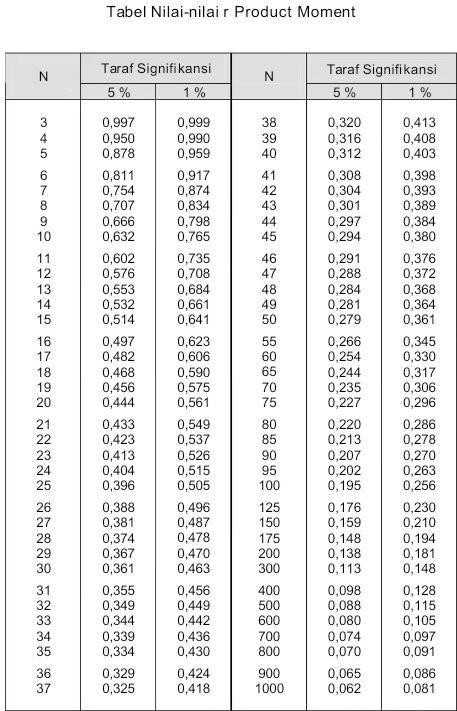 Lampiran 5 ttabel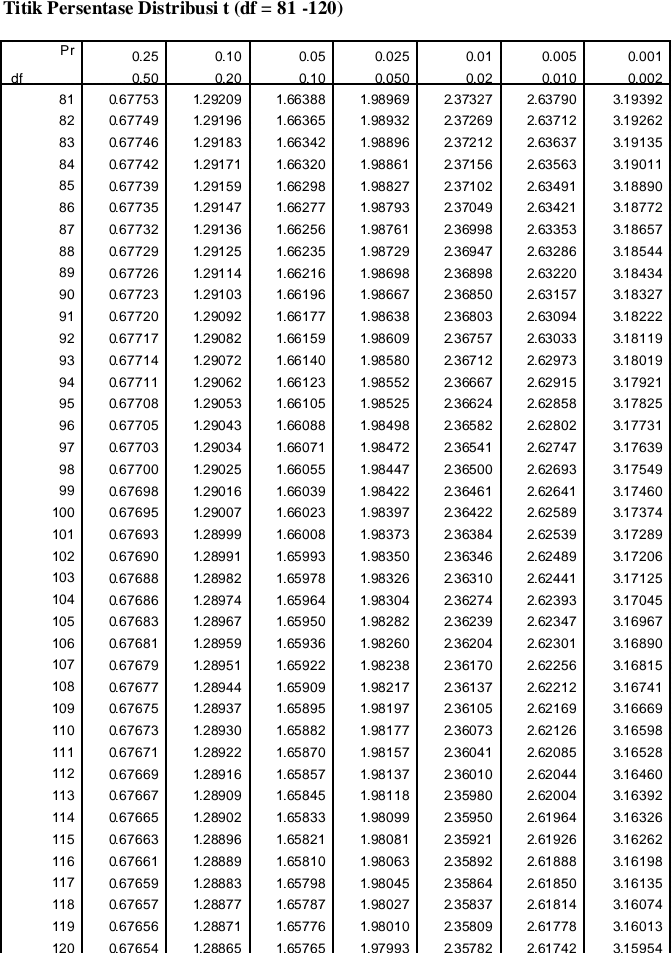 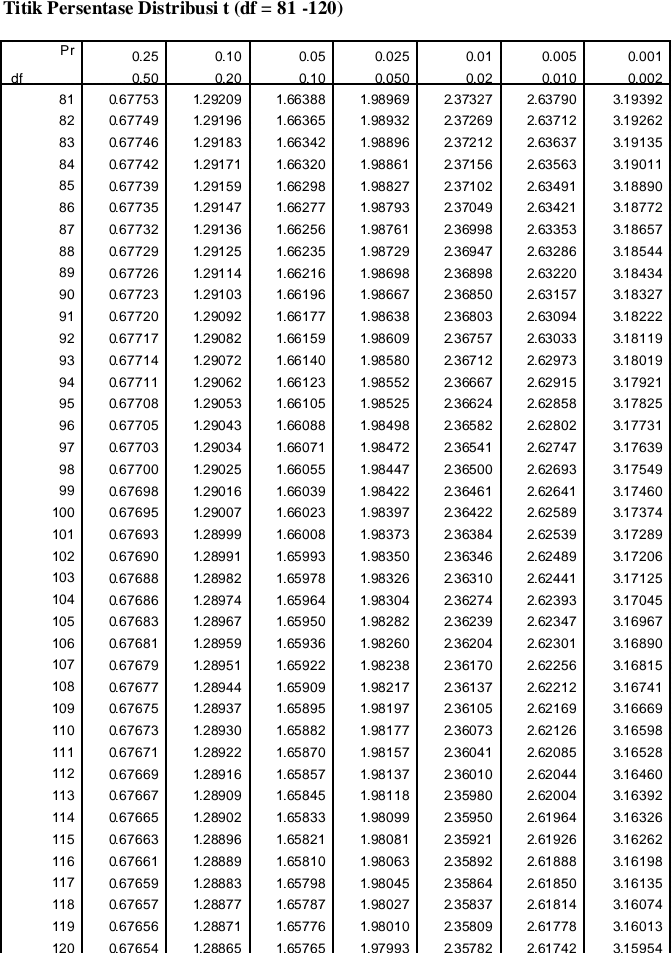 No.PernyataanSSSKSTSSTSKredibilitas (Credibility)1.Saya percaya bahwa Susu Kambing Etawa di Mulia Jaya selalu memberikan kesan positif terhadap konsumennya dari segi rasa, manfaat,aroma dan kebersihannya.2.Saya percaya bahwa Susu Kambing Etawa Mulia Jaya mampu mengatasi konsumennya yang kurang mempercayai betapa pentingnyamengkonsumsi tersebut bagi kesehatan.3.Saya percaya bahwa dengan mengkonsumsi Susu   Kambing   Etawa   Mulia	Jaya dapatmenyembuhkan berbagai macam penyakit.Reliabilitas (Reliability)4.Saya percaya bahwa Susu Kambing Etawa Mulia Jaya selalu mengutamakan keterus terangan dan kebersihan dalam menjual Susu tersebut.5.Saya percaya bahwa Susu Kambing Etawa Mulia Jaya selalu memberikan yang terbaik bagi konsumennya agar konsumennya percaya dalam mengkonsumsi Susu tersebut.6.Saya percaya bahwa Susu Kambing Etawa Mulia Jaya dapat memberikan kesan positif baik pada agen ataupun konsumen yanglangsung membeli di lokasi tersebut.Intimasi (Intimacy)7.Saya percaya bahwa Susu Kambing Etawa Mulia Jaya merupakan suatu usaha yang sangat baik bagi kesehatan apabila selalumengkonsumsinya.8.Saya percaya bahwa Susu Kambing Etawa di Mulia Jaya tidak pernah menggunakan bahan-bahan yang dapat merugikan kesehatan konsumennya agar konsumennyatertarik.9.Saya percaya bahwa Susu Kambing Etawa Mulia Jaya dapat memenuhi kebutuhan konsumennya, baik dari segi kebersihanmaupun dari segi rasa.10.Saya merasa bahwa Susu Kambing Etawa Mulia Jaya memiliki kandungan yang baik bagi kesehatan dari pada susu yang lainnya.No.PernyataanSSSKSTSSTSMinat Transaksional1.Saya tertarik untuk membeli Susu KambingEtawa di Mulia Jaya karna pelayanan dan penjelasan yang diberikan begitu baik.2.Saya tertarik untuk membeli Susu Kambing Etawa di Mulia Jaya karena susunya memiliki varian rasa sehingga saya dapatmemilih variannya.3.Saya tertarik dalam mengkonsumsi Susu Kambing Etawa di Mulia Jaya karena M u l i a J a ya selalu mengutamakan kebersihanternak.Minat Referensial4.Saya	pernah	bersedia	untuk merekomendasikan Susu Kambing Etawa di Mulia Jaya ke berbagai konsumen agar banyakpeminatnya.Minat Preferensial5.Saya mengkonsumsi Susu Kambing Etawakarena dengan mengkonsumsi Susu tersebut baik bagi kesehatan.6.Saya lebih memilih Susu Kambing Etawa di Mulia Jaya karna Mulia Jaya sudah semaksimal mungkin untuk memberikankesan positif terhadap konsumennya.7.Susu Kambing Etawa adalah Susu yang baik bagi   kesehatan   walaupun   rasanya	terasaamis.8.Saya segera membeli Susu Kambing Etawa setelah mengetahui banyak manfaatnya dan sudah banyak yang mengkonsumsi Susutersebut.Minat Eksploratif9.Saya menanyakan informasi terhadap Susu Kambing	Etawa	di   Mulia	Jaya	kepadakonsumen yang sudah mengkonsumsinya.10.Saya tertarik untuk membeli Susu KambingEtawa di Mulia Jaya setelah mendengar informasi dari teman atau kerabat saya.RespondenKepercayaan Konsumen (X)Kepercayaan Konsumen (X)Kepercayaan Konsumen (X)Kepercayaan Konsumen (X)Kepercayaan Konsumen (X)Kepercayaan Konsumen (X)Kepercayaan Konsumen (X)Kepercayaan Konsumen (X)Kepercayaan Konsumen (X)Kepercayaan Konsumen (X)JumlahRespondenX.1X.2X.3X.4X.5X.6X.7X.8X.9X.10Jumlah145445454454424445444555443344345445541434444545544255544555444456444444444440744444444554285444454455449454444554544105555555555501134444343443712444345454441134455445554451454444544454315454544555546165444455444431734443343443618444544445543195434454455432045434454454221445544445544223443444344372354544545444424444454445442255544555444452634443344543827445534435542285455554444452944434445454130545555445547314444444444403234544545444233455534545545343445534445413534545345544236444555554445373444334444373844454444454239444554445544404444335345394155555555555042444334444438435433434544394444445555444445344433444437464455444455444755555444454648444454554544495554334555445034434344443751445334454440524445444555445334455344454154354443544440555544555544465634433444443757444444445542585454354455445945554455454660444444444440613454334444386244544444554363545445455546644443444545416554555544554766444444444440673454454544426844453454554369344553444541703454534554427145444455454472555555555550733444434344377444434545444175445544555445765444454445437745454455554678544445544443793444334344368044454444554381543445445543824543445445428344554444554484344344434437855454454544448644445444544287554455544445Jumlah3503673723623563593743713843933688RespondenMinat Beli (Y)Minat Beli (Y)Minat Beli (Y)Minat Beli (Y)Minat Beli (Y)Minat Beli (Y)Minat Beli (Y)Minat Beli (Y)Minat Beli (Y)Minat Beli (Y)JumlahRespondenY.1Y.2Y.3Y.4Y.5Y.6Y.7Y.8Y.9Y.10Jumlah145554455454624445455555463444555444544455545445544655544545544456344445454441744554554554685455555455489454544454544105555555555501134444544444012545344354441134555455544461454455454454515555555555550165544554544451734443443443718444445545544195454454455452044454444454221555555555550223444344444382354534535444224545454444443255544544544442634443444543927344544545543284455554455462945444445454330555555555550314544444444413234544345444033445545455546345544544445443544545545544536554554554446374443444444393844444544554339544555444545403444444544404155555555555042444444434439435433434544394455445445444445344434444438464455454455454755535455554748455454444544494444545555455045443534444051445334355440524455555455475334455454454354544434454441555544554544455634443343443657444454445543584455554444445945454444454360544434554442613444343344366245544544554563555555555550644544444545436555555555555066454444444441675444434554426844454545554569454454444543704454554554457145454445454472555555555550733444454444407454534435444175455545554446765445545445457755555555555078554455454445793444344344378044444554554481545445445545824445444445428355555555555084344434444438855453453544428654545444444387554454454444Jumlah3703833833743743843693883823923799X.1X.2X.3X.4X.5X.6X.7X.8X.9X.10TOTAL.XX.1Pearson Correlation1.290**.105.180.261*.650**.256*.244*.166.284**.693**Sig. (2-tailed).007.332.096.014.000.017.023.124.008.000N8787878787878787878787X.2Pearson Correlation.290**1.094.121.223*.100.688**.225*-.049.232*.488**Sig. (2-tailed).007.385.264.038.358.000.036.654.030.000N8787878787878787878787X.3Pearson Correlation.105.0941.365**.027.121-.008.240*.273*.070.418**Sig. (2-tailed).332.385.001.805.263.939.025.010.517.000N8787878787878787878787X.4Pearson Correlation.180.121.365**1.278**.029.179.064.456**.400**.577**Sig. (2-tailed).096.264.001.009.791.097.559.000.000.000N8787878787878787878787X.5Pearson Correlation.261*.223*.027.278**1.315**.215*.254*.025.065.536**Sig. (2-tailed).014.038.805.009.003.045.018.821.547.000N8787878787878787878787X.6Pearson Correlation.650**.100.121.029.315**1.198.312**.111.073.611**Sig. (2-tailed).000.358.263.791.003.066.003.305.499.000N8787878787878787878787X.7Pearson Correlation.256*.688**-.008.179.215*.1981.250*-.090.078.475**Sig. (2-tailed).017.000.939.097.045.066.019.409.473.000N8787878787878787878787X.8Pearson Correlation.244*.225*.240*.064.254*.312**.250*1.132.041.529**Sig. (2-tailed).023.036.025.559.018.003.019.222.704.000N8787878787878787878787X.9Pearson Correlation.166-.049.273*.456**.025.111-.090.1321.438**.450**Sig. (2-tailed).124.654.010.000.821.305.409.222.000.000N8787878787878787878787X.10Pearson Correlation.284**.232*.070.400**.065.073.078.041.438**1.477**Sig. (2-tailed).008.030.517.000.547.499.473.704.000.000N8787878787878787878787TOTAL.XPearson Correlation.693**.488**.418**.577**.536**.611**.475**.529**.450**.477**1Sig. (2-tailed).000.000.000.000.000.000.000.000.000.000N8787878787878787878787Y.1Y.2Y.3Y.4Y.5Y.6Y.7Y.8Y.9Y.10TOTAL.YY.1Pearson Correlation1.390**.311**.011.574**.188.179.493**.174.153.621**Sig. (2-tailed).000.003.922.000.082.096.000.107.156.000N8787878787878787878787Y.2Pearson Correlation.390**1.133.207.388**.102.262*.424**-.033.155.510**Sig. (2-tailed).000.218.054.000.347.014.000.765.153.000N8787878787878787878787Y.3Pearson Correlation.311**.1331.162.307**.446**.136.257*.474**.193.558**Sig. (2-tailed).003.218.134.004.000.210.016.000.074.000N8787878787878787878787Y.4Pearson Correlation.011.207.1621.322**.356**.616**.001.257*.581**.583**Sig. (2-tailed).922.054.134.002.001.000.990.016.000.000N8787878787878787878787Y.5Pearson Correlation.574**.388**.307**.322**1.292**.414**.330**.231*.358**.738**Sig. (2-tailed).000.000.004.002.006.000.002.031.001.000N8787878787878787878787Y.6Pearson Correlation.188.102.446**.356**.292**1.214*.147.445**.310**.577**Sig. (2-tailed).082.347.000.001.00687.047.175.000.004.000N8787878787878787878787Y.7Pearson Correlation.179.262*.136.616**.414**.214*1.174.393**.485**.648**Y.7Sig. (2-tailed).096.014.210.000.000.04787.107.000.000.000Y.7N8787878787878787878787Y.8Pearson Correlation.493**.424**.257*.001.330**.147.1741.171-.009.517**Sig. (2-tailed).000.000.016.990.002.175.107.114.936.000N8787878787878787878787Y.9Pearson Correlation.174-.033.474**.257*.231*.445**.393**.1711.509**.578**Sig. (2-tailed).107.765.000.016.031.000.000.114.000.000N8787878787878787878787Y.10Pearson Correlation.153.155.193.581**.358**.310**.485**-.009.509**1.606**Sig. (2-tailed).156.153.074.000.001.004.000.936.000.000N8787878787878787878787TOTAL.YPearson Correlation.621**.510**.558**.583**.738**.577**.648**.517**.578**.606**1Sig. (2-tailed).000.000.000.000.000.000.000.000.000.000N8787878787878787878787